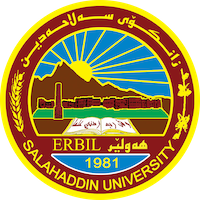 Academic Curriculum Vitae 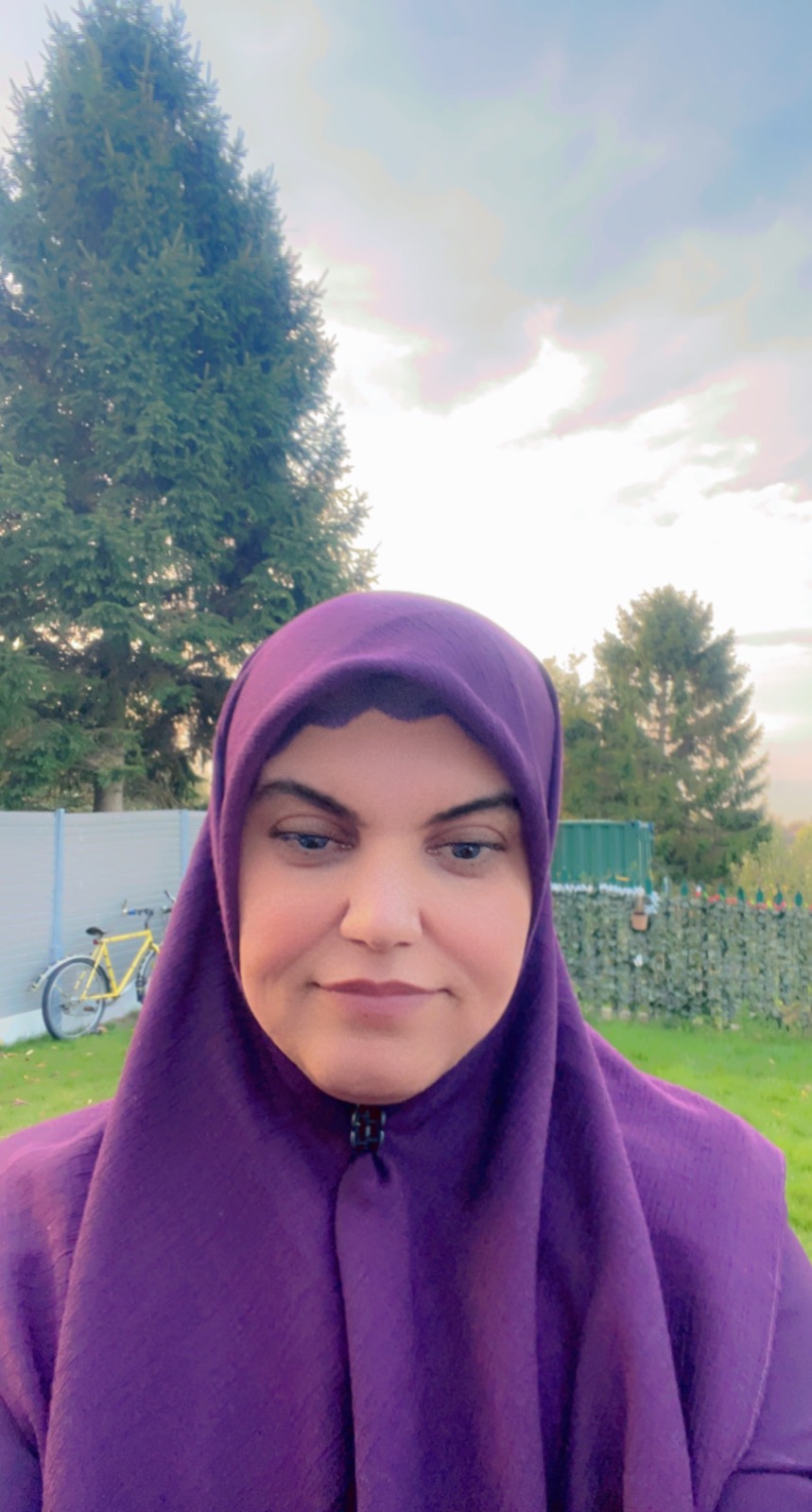 Personal Information:Full Name:روزان اسماعيل خورشيد Academic Title: مدرسة 	Email: (rozhan.khorshid@su.edu.krd)Mobile:07504476685Education:ماجستير في الفقه المقارندكتوراه في التعايش الدينيEmployment:عينت في سنة 2002 كموظفة في جامعة صلاح الدين- كلية الآداب- أربيلباشرت كمدرسة في جامعة سؤران- كلية الآداب سنة 2010انتلقت وظيفتي التدريسية إلى جامعة صلاح الدين- كلية العلوم الإسلامية 2013Qualifications ماجستير في الفقه المقارندكتوراه في التعايش الدينيخبرة لا بأس به في برنامج وورد وباروبوينتشهادة مركز اللغة –جامعة صلاح الدين – اربيل، و 4 من ايلتسTeaching experience:لدى خبرة تدريسية في العلوم الإسلامية منذ سنة 2010Research and publicationsState all researches, publication you made.Conferences and courses attendedاشارات علمية في القرآن والسنة، كلية العلوم الإسلامية، جامعة صلاح الدين- أربيل،2019الزلمي واجتهاداته في الشريعة والقانون، كلية العلوم الإسلامية- أربيل، 2019الفتوى ومخرجاته بين الالتزام وعدم الالتزام بمقاصد الشريعة، كلية العلوم الإسلامية- أربيل، 2022النبي صلى الله عليه وسلم ومولده في نظر العلماء والشعراء، كلية العلوم الإسلامية- أربيل، 2021 Funding and academic awards Professional memberships عضو اتحاد معلمي كوردستان العراقProfessional Social Network Accounts:List your profile links of ReserchGate, LinkedIn, etc.It is also recommended to create an academic cover letter for your CV, for further information about the cover letter, please visit below link:https://career-advice.jobs.ac.uk/cv-and-cover-letter-advice/academic-cover-letter/